О внесении изменений в постановление администрации Старонижестеблиевского сельского поселения Красноармейского района от 3 июня 2019 года № 84 «О создании комиссии по обследованию и категорированию объекта спорта на территории Старонижестеблиевского сельского поселения Красноармейского района»В соответствии с требованиями к антитеррористической защищенности спортивных объектов (территорий), утвержденными постановлением Правительства Российской Федерации от 6 марта 2015 года № 202 «Об утверждении требований к антитеррористической защищенности объектов спорта и формы паспорта безопасности объектов спорта»   п о с т а н о в л я ю: 1. Внести изменения в постановление администрации Старонижестеблиевского сельского поселения Красноармейского района от       3 июня 2019 года № 84 «О создании комиссии по обследованию и категорированию объекта спорта на территории Старонижестеблиевского сельского поселения Красноармейского района» изложив приложение в новой редакции (прилагается).2. Разместить на официальном сайте администрации Старонижестеблиевского сельского поселения Красноармейского района в сети интернет настоящее постановление.3. Контроль за выполнением настоящего постановления оставляю за собой.4. Постановление вступает в силу со дня его подписания.Глава Старонижестеблиевского сельского поселения  Красноармейского района                                                                      В.В. Новак 		              СОСТАВкомиссии по обследованию и категорированию объекта спорта на территории Старонижестеблиевского сельского поселения Красноармейского района2ЛИСТ СОГЛАСОВАНИЯк проекту постановления администрации Старонижестеблиевского сельского поселения Красноармейского района от  ________________№_____ «О создании комиссии по обследованию и категорированию объекта спорта на территории Старонижестеблиевского сельского поселения Красноармейского района»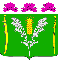 АДМИНИСТРАЦИЯСТАРОНИЖЕСТЕБЛИЕВСКОГО СЕЛЬСКОГО ПОСЕЛЕНИЯ КРАСНОАРМЕЙСКОГО РАЙОНАПОСТАНОВЛЕНИЕАДМИНИСТРАЦИЯСТАРОНИЖЕСТЕБЛИЕВСКОГО СЕЛЬСКОГО ПОСЕЛЕНИЯ КРАСНОАРМЕЙСКОГО РАЙОНАПОСТАНОВЛЕНИЕ«__24____»___09____2019 г.№ ___170______станица Старонижестеблиевскаястаница СтаронижестеблиевскаяПРИЛОЖЕНИЕ УТВЕРЖДЕНО постановлением  администрацииСтаронижестеблиевскогосельского поселенияКрасноармейского районаот __________ № ______НовакВиталий Владимирович- глава Старонижестеблиевского сельского поселения Красноармейского района, Члены комиссии:Члены комиссии:Лысенкова Елена Сергеевна- ведущий специалист по делам несовершеннолетних администрации Старонижестеблиевского сельского поселения Красноармейского района, Бутренин Владимир Николаевич(по согласованию)- Сотрудник УФСБ по Краснодарскому краю в г. Темрюке;Зинченко Андрей Васильевич (по согласованию)- Старший лейтенант полиции ПЦО отделения вневедомственной охраны по Красноармейскому району филиала ФГКУ «Управление вневедомственной охраны войск национальной гвардии Российской Федерации по Краснодарскому краю» майор полиции ;Ведущий специалистпо делам несовершеннолетнихадминистрацииСтаронижестеблиевскогосельского поселенияКрасноармейского района                                                                           Е.С. ЛысенковаПроект подготовлен и внесен:Ведущим специалистомпо делам несовершеннолетних администрацииСтаронижестеблиевского сельского поселенияКрасноармейского районаЕ.С. Лысенкова Проект согласован:Начальник общего отдела администрацииСтаронижестеблиевского сельского поселенияКрасноармейского районаН.В. СупрунГлавный специалист по юридическим вопросамСтаронижестеблиевского сельского поселенияКрасноармейского районаТ.А Филимонова